4ème  semaine de Carême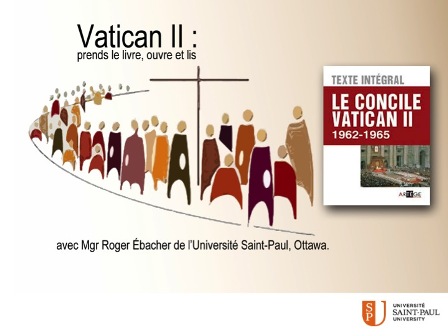 Du dimanche 22 Mars au samedi 28 Mars « Jésus retrouva l’homme qui avait été aveugle et lui dit : « Crois-tu au Fils de l’homme ? » Jean 9,35 Etre aveugle au point de ne plus apercevoir ceux qui sont autour de moi !« Il m’a ouvert les yeux » Jn 9,30Laisser le Christ nous ouvrir les yeux, nous guérir de toutes cécités afin de nous faire advenir à la lumière.Voilà le projet de Dieu pour l’homme. 	- Savoir regarder l’autre avec les yeux du Christ !Je fais le point sur mes résolutions de Carême: 5ème  semaine de CarêmeDu dimanche 29 Mars au samedi 4 avrilJournée du C.C.F.D « Jésus cria d’une voix forte : « Lazare viens dehors ! » et le mort sortit. 						Jn 11,13-14Suis-je  conscient que mes paroles et mes actes peuvent être des instruments de souffrance et de mort ?Jésus est celui qui vient nous sortir de nos tombeaux, de tous ces enfermements qui nous éloigne de la vie Eternelle.Je suis pour qu’ils aient la vie éternelle »	- Comment aider nos frères à se libérer de leurs entraves !.Je fais le point sur mes résolutions de Carême: Le temps que j’ai passé à lire la Bible12345Le temps que j’ai passé dans ma prière personnelle12345L’attention que j’ai eue pour les autres12345Le temps que j’ai passé à lire la Bible12345Le temps que j’ai passé dans ma prière personnelle12345L’attention que j’ai eue pour les autres12345